«Волшебная сила искусства»            Автор проекта: Е.С. Домашенко, воспитатель.           Тип проекта: для дошкольниковВозраст: средний, старший 4-5лет. 6-7летРазделы: Коммуникация, Музыка, Познание, Социализация, Художественно-эстетическое  творчество.                                                                                          Образовательное учреждение: ГБДОУ детский сад № 78 Красносельского района Санкт-Петербурга «Жемчужинка».                                                                                 Направления развития в областях:                                                     Художественно-эстетическое, Познавательное, Социально-коммуникативное, Речевое.            Цель проекта: Развивать художественно-эстетическое восприятие и понимание произведений искусства. Формировать представления о его видах. Закрепить знания и представления детей   о виде изобразительного искусства -  живопись.                                                                                                  Сделать процесс обучения более наглядным и красочным.Формат проекта:                                                                                                                       Проект предназначен для ознакомления детей с картинами известных живописцев.                                                    Задачи: - Активизировать интерес детей к живописи.- Формировать эмоциональную отзывчивость, образное мышление.- Развивать коммуникативные способности.- Формировать познавательную активность детей.- Обогащение детей музыкальными впечатлениями через слушание классической музыки.- Обогащать словарный запас  детей.          Данный проект, созданный с помощью системы «MimioStudio», может использоваться для проведения непрерывной образовательной деятельности и досугов. Проект носит рекомендательный характер  воспитателей и родителей.               Необходимое оборудование:  интерактивное устройство MIMIO,  компьютер, экран     (www.edu.obrtech.ru),Другие проекты:  http://mimio-edu.ru/projects/puteshestvie-s-fiksikami-v-stranu-znaniy Совместная деятельность с детьми старшего дошкольного возраста по художественно-      эстетическому развитию «Разговор о море»  «Времена года» в музыке П. И. Чайковского «Времена года» в музыке П. И. ЧайковскогоСтраница 1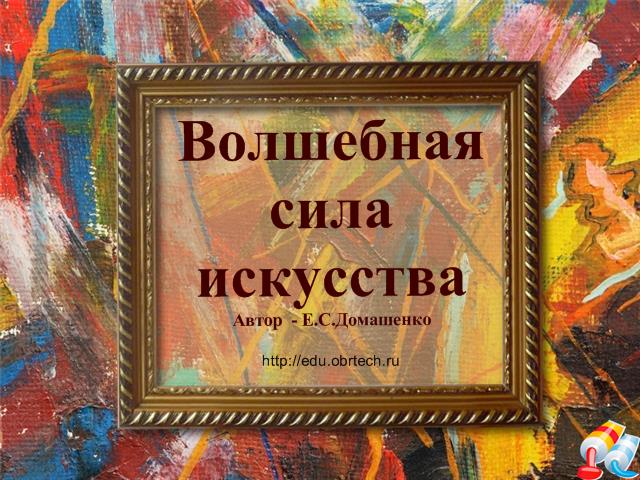 Титульный лист.Название проекта «Волшебная сила искусства»                                                        По щелчку на текст в нижней части страницы открывается сайт ЦПК «Образовательные технологии».Страница 2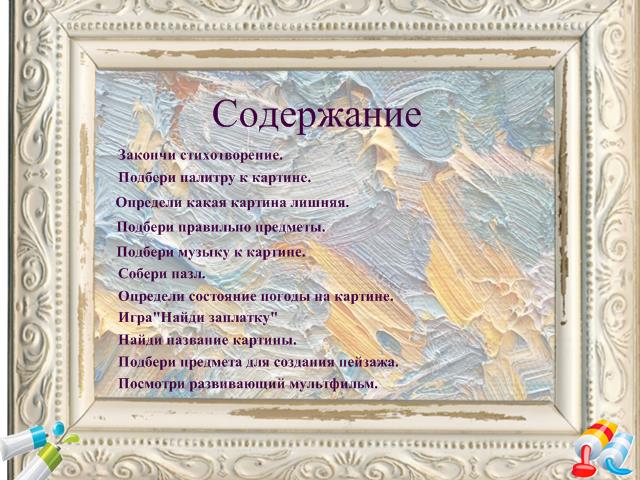 Содержание.Каждый пункт содержания – гиперссылка на соответствующую страницу проекта.Страница 3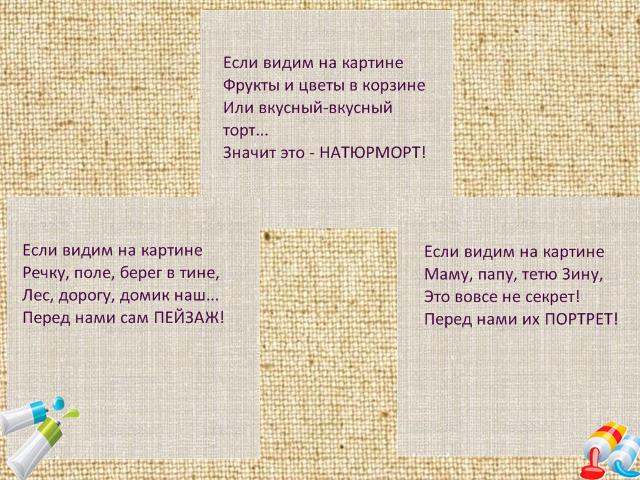 Педагог зачитывает стихотворение о жанрах живописи, не произнося последнюю строчку. Дети заканчивают стихотворение.    Проверить себя они могут, кликнув на текст стихотворения (прием постепенного затухания) и рассмотреть картину в данном жанре.Страница 4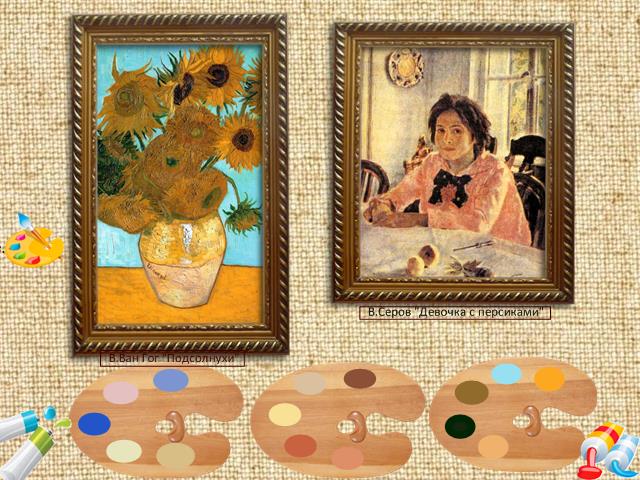 Задание можно узнать, потянув за палитру в левом верхнем углу. На   странице размещены две картины.      Детям необходимо подобрать палитру с красками, которые подходят к данной картине. На странице 3 палитры, одна  из них лишняя.Страница 5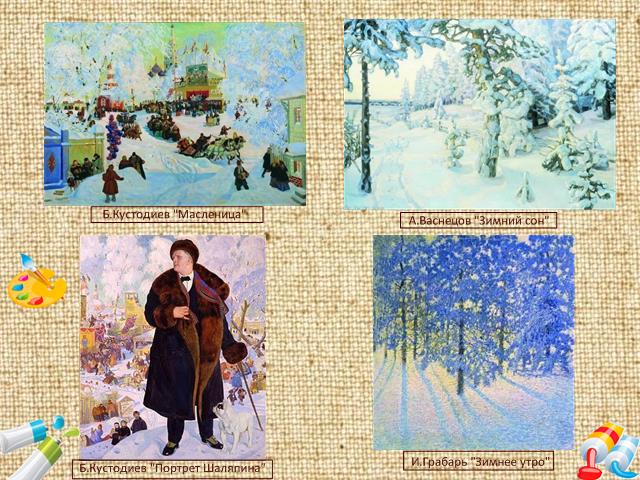    На странице представлены три картины с изображение пейзажа и одна с изображением портрета,   детям необходимо назвать эту картину. Задание можно узнать, потянув за палитру в левом  углу. Страница 6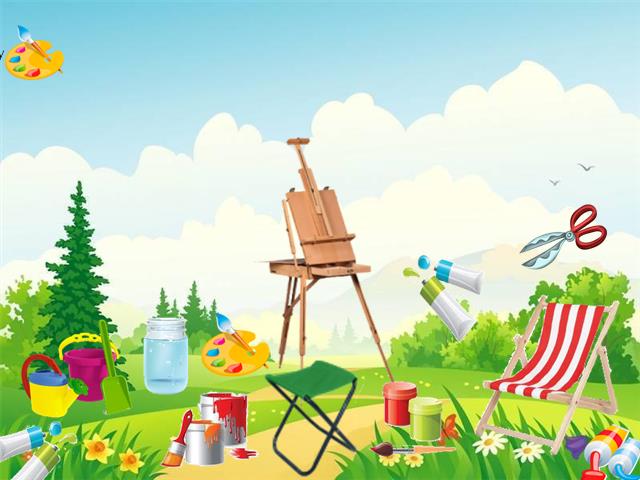 На странице размещены разные предметы, необходимо  оставить только те, которые нужны  художнику для  пленэра. Лишние предметы можно удалить кликну  на их изображение (прием плавного затухания). Задание можно узнать, потянув за палитру в левом  углу.Страница 7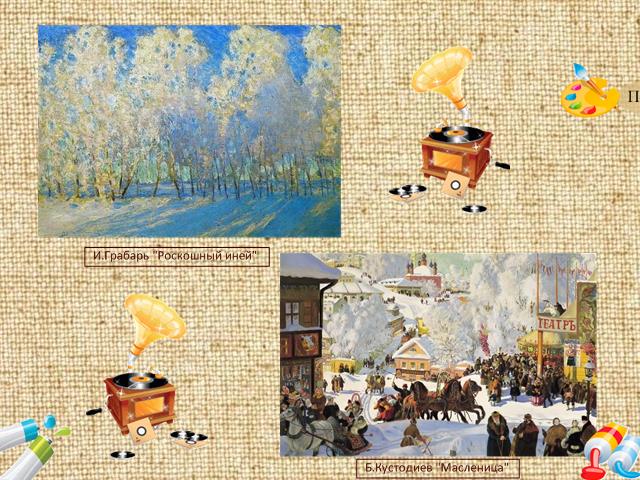 На странице размещены две картины с изображением зимних  пейзажей, необходимо   подобрать мелодию к данной картине. Прослушать отрывок из музыкального произведения   можно, кликнув на  граммофоны.              Задание можно узнать, потянув за палитру в правом  углу.Страница 8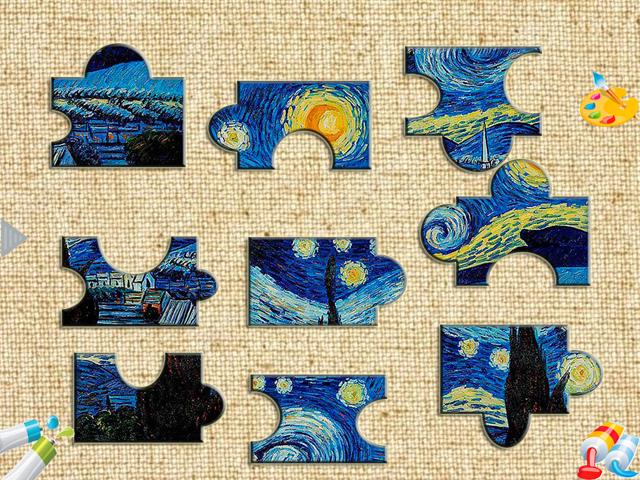 На странице размещена картина Винсента Ван Гога «Звездная ночь», разделенная на детали. Ее необходимо собрать. Образец картины можно посмотреть,  кликнув на треугольник.Страница 9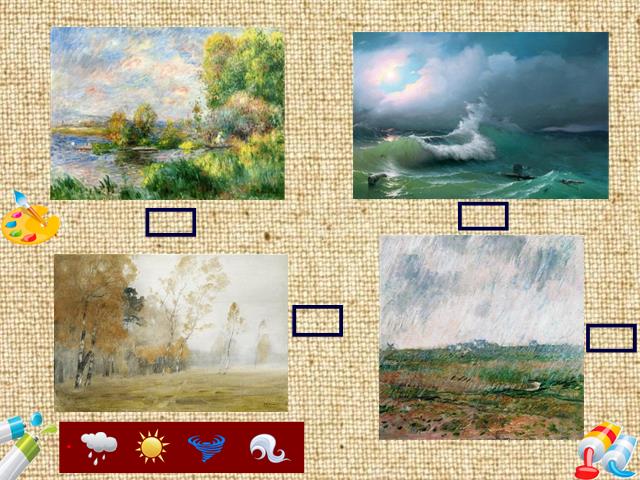 На странице размещены четыре пейзажа с разным состоянием природы, необходимо подобрать соответствующий значок.Страница 10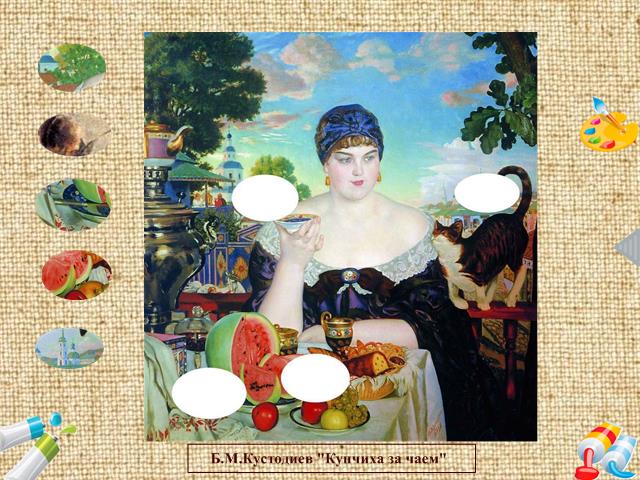 На странице размещена картина с потерянными фрагментами, их необходимо подобрать, один из них из другой картины. Задание можно узнать, потянув за палитру в правом  углу.Страница 11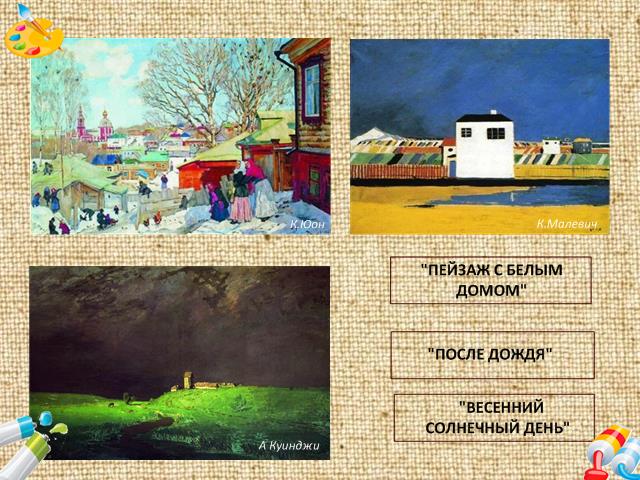 Подобрать к картинам таблички с названиями. Задание можно узнать, потянув за палитру в левом  углу.Страница 12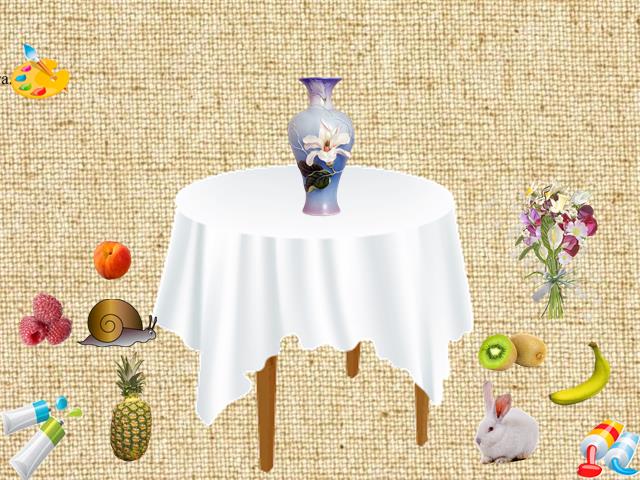 В нижней части странице размещены картинки, детям нужно создать свой натюрморт. Фрукты на странице клонированы.Страница 13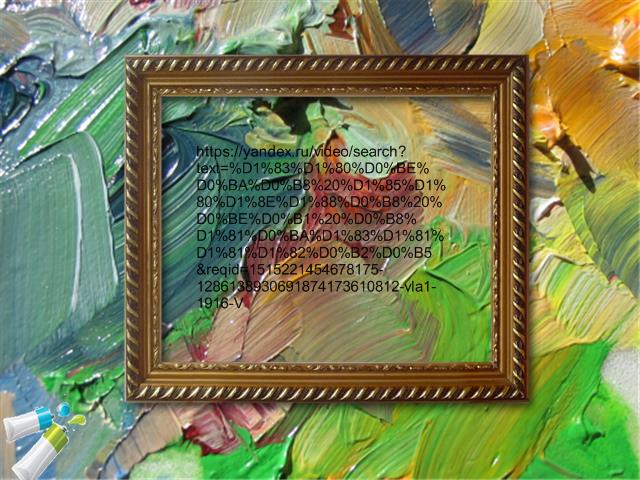 Страница оснащена гиперссылкой, которая позволяет посмотреть развивающий мультфильм.